Kossuth Lajos Katonai Főiskola 1987.08.20. Felderítő tiszt, általános gépész üzemmérnökZrínyi Miklós Katonai Akadémia 1995. 07. 26. Hadműveleti-harcászati képzettségű tisztELTE Tanárképző Főiskolai Kar 1999. 01. 28. Történelem szakos tanárZMNE Hadtudományi Doktori Iskola 2001. 11. 13. Hadtudomány Ph.D. fokozatosa1994.10.23.	Szolgálati Jel III. osztály2000.08.20.	Tiszti Szolgálati Jel III. fokozat 10 év után2004.02.02.	Szolgálati Érdemjel ezüst fokozat2006.05.19.	Árvízvédelemért Szolgálati Jel2004.10.23.	Tiszti Szolgálati Jel II. fokozat 20 év után2006.10.23.	Zrínyi Miklós Nemzetvédelmi Egyetemi Emlékgyűrű2010.03.15.	Szolgálati Érdemjel arany fokozat2012.06.30.	„Honvédségért Emlékplakett”2018.10.23.                          Tiszti Szolgálati Jel I. fokozat 30 év után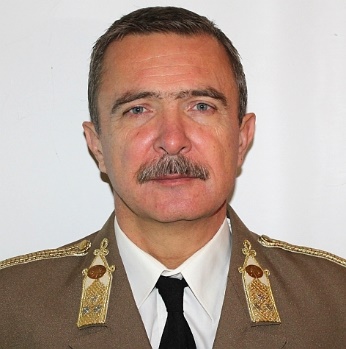 Dr. Négyesi Lajos ezredesCím: 1101 Budapest, Hungária krt. 9-11.Email: negyesi.lajos@uni-nke.hu
Telefon: +36 30 4332624
MUNKAHELYEK ÉS BEOSZTÁSOKMUNKAHELYEK ÉS BEOSZTÁSOKMUNKAHELYEK ÉS BEOSZTÁSOKMUNKAHELYEK ÉS BEOSZTÁSOKMUNKAHELYEK ÉS BEOSZTÁSOKKossuth Lajos Katonai Főiskola Szentendre 1984.08.28-1987.08.19. hallgató42. Felderítő Zászlóalj, Szombathely 1987.08.20-1995.12.31. Mélységi felderítő csoportparancsnok, 1990.01.01-1993.02.28. Mélységi felderítő hadműveleti tisztMH 1. Katonai Kerületparancsnokság Tata 1995.03.01-1995.11.30. Mélységi felderítő főtisztKossuth Lajos Katonai Főiskola, Szentendre 1995.09.01-1997.08.31. hadtörténelem oktatóZrínyi Miklós Nemzetvédelmi Egyetem 1997.09.01-2001.07.31. Nappali ösztöndíjas doktori képzés, 2001.-2007 hadtörténelem oktató, egyetemi adjunktus HM Hadtörténeti Intézet és Múzeum 2007.06.01-2012.07.01. Hadirégész, hadszíntérkutató és hagyományőrző osztály, osztályvezetőNyugállomány 2012. 07. 01-2017.07.01. szolgálati járandóságHonvédelmi Minisztérium, Miniszteri Kabinet 2017.07.01- 2018.06.30. Kegyeleti Diplomáciáért Felelős Miniszteri Biztos belföldi szakreferense2018.07.01- 2018.12.31. Kegyeleti Diplomáciáért Felelős Miniszteri Biztos titkárságvezetőjeNKE HHK Hadtörténelmi, Filozófiai és Kultúrtörténeti Tanszék 2019. 01. 01.- hadtörténelem oktató, egyetemi docensKossuth Lajos Katonai Főiskola Szentendre 1984.08.28-1987.08.19. hallgató42. Felderítő Zászlóalj, Szombathely 1987.08.20-1995.12.31. Mélységi felderítő csoportparancsnok, 1990.01.01-1993.02.28. Mélységi felderítő hadműveleti tisztMH 1. Katonai Kerületparancsnokság Tata 1995.03.01-1995.11.30. Mélységi felderítő főtisztKossuth Lajos Katonai Főiskola, Szentendre 1995.09.01-1997.08.31. hadtörténelem oktatóZrínyi Miklós Nemzetvédelmi Egyetem 1997.09.01-2001.07.31. Nappali ösztöndíjas doktori képzés, 2001.-2007 hadtörténelem oktató, egyetemi adjunktus HM Hadtörténeti Intézet és Múzeum 2007.06.01-2012.07.01. Hadirégész, hadszíntérkutató és hagyományőrző osztály, osztályvezetőNyugállomány 2012. 07. 01-2017.07.01. szolgálati járandóságHonvédelmi Minisztérium, Miniszteri Kabinet 2017.07.01- 2018.06.30. Kegyeleti Diplomáciáért Felelős Miniszteri Biztos belföldi szakreferense2018.07.01- 2018.12.31. Kegyeleti Diplomáciáért Felelős Miniszteri Biztos titkárságvezetőjeNKE HHK Hadtörténelmi, Filozófiai és Kultúrtörténeti Tanszék 2019. 01. 01.- hadtörténelem oktató, egyetemi docensKossuth Lajos Katonai Főiskola Szentendre 1984.08.28-1987.08.19. hallgató42. Felderítő Zászlóalj, Szombathely 1987.08.20-1995.12.31. Mélységi felderítő csoportparancsnok, 1990.01.01-1993.02.28. Mélységi felderítő hadműveleti tisztMH 1. Katonai Kerületparancsnokság Tata 1995.03.01-1995.11.30. Mélységi felderítő főtisztKossuth Lajos Katonai Főiskola, Szentendre 1995.09.01-1997.08.31. hadtörténelem oktatóZrínyi Miklós Nemzetvédelmi Egyetem 1997.09.01-2001.07.31. Nappali ösztöndíjas doktori képzés, 2001.-2007 hadtörténelem oktató, egyetemi adjunktus HM Hadtörténeti Intézet és Múzeum 2007.06.01-2012.07.01. Hadirégész, hadszíntérkutató és hagyományőrző osztály, osztályvezetőNyugállomány 2012. 07. 01-2017.07.01. szolgálati járandóságHonvédelmi Minisztérium, Miniszteri Kabinet 2017.07.01- 2018.06.30. Kegyeleti Diplomáciáért Felelős Miniszteri Biztos belföldi szakreferense2018.07.01- 2018.12.31. Kegyeleti Diplomáciáért Felelős Miniszteri Biztos titkárságvezetőjeNKE HHK Hadtörténelmi, Filozófiai és Kultúrtörténeti Tanszék 2019. 01. 01.- hadtörténelem oktató, egyetemi docensTANULMÁNYOKTANULMÁNYOKTANULMÁNYOKTANULMÁNYOKTANULMÁNYOKTUDOMÁNYOS FOKOZATTUDOMÁNYOS FOKOZATPhD. 2001EGYÉB SZAKMAI (KITÜNTETÉSEK, DÍJAK, TUDOMÁNYOS) TEVÉKENYSÉGEGYÉB SZAKMAI (KITÜNTETÉSEK, DÍJAK, TUDOMÁNYOS) TEVÉKENYSÉGIDEGENNYELV-ISMERETIDEGENNYELV-ISMERETAngolSTANAG 3.3.3.3OroszFelsőfok CNémetKözépfok C